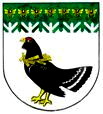 от 31 марта 2020 года № 139О запрете неконтролируемых выжиганий сухой травянистой растительности, а так же разведению костров, сжигания мусора,травы, листвы и иных отходов, материалов или изделий в неустановленных местах, неустановленном способом на территории Мари-Турекского муниципального районаВ соответствии с Федеральным законом от 21 декабря 1994 г. № 69-ФЗ «О пожарной безопасности», постановлениями Правительства Российской Федерации  от 25 апреля 2012 г. № 390 «О противопожарном режиме», от 30 июня 2007 г. № 417 «Об утверждении Правил пожарной безопасности в лесах», Постановлением Правительства Республики Марий Эл от 14 апреля 2014 года № 161 «О запрете неконтролируемых выжиганий сухой травянистой растительности на территории Республики Марий Эл» и  в целях предупреждения пожаров, в том числе лесных, возникающих по причине распространения огня в результате неконтролируемых выжиганий сухой травянистой растительности», администрация Мари-Турекского муниципального района Республики Марий Эл п о с т а н о в л я е т : 1. Запретить на территории Мари-Турекского муниципального района проведение неконтролируемого выжигания сухой травянистой растительности, а так же разведению костров, сжигания мусора, травы, листвы и иных отходов, материалов или изделий в неустановленных местах, неустановленным способом в период действия пожароопасного сезона. 2. Рекомендовать главам городской и сельских администрации:- обеспечить выполнение комплекса мер по обеспечению пожарной безопасности на территории поселений;- организовать выполнение требований «Правил благоустройства и санитарной очистки территорий населенных пунктов».3. Рекомендовать юридическим лицам независимо от форм собственности, имеющим в собственности или в пользовании земельные участки (за исключением участков, находящихся на торфяных почвах, под мостами, в полосах отвода автомобильных дорог, полосах отвода и охранных зонах железных дорог, путепроводов и продуктопроводов), расположенные на землях населенных пунктов, землях промышленности, энергетики, транспорта, связи, радиовещания, телевидения, информатики, а также земельные участки, непосредственно примыкающие к лесам, при проведении контролируемого выжигания сухой травянистой растительности руководствоваться требованиями, установленными пунктами 72.1 и 72.2 Правил противопожарного режима в Российской Федерации, утвержденных постановлением Правительства Российской Федерации от 25 апреля 2012 г. № 390 «О противопожарном режиме», и Правилами пожарной безопасности в лесах, утвержденными постановлением Правительства Российской Федерации от 30 июня 2007 г. № 417 «Об утверждении Правил пожарной безопасности в лесах».4. Рекомендовать юридическим лицам независимо от форм собственности, имеющим в собственности или в пользовании земельные участки, расположенные на землях сельскохозяйственного назначения и землях запаса, в том числе садоводческим, огородническим и дачным некоммерческим объединениям граждан, а также индивидуальным предпринимателям при использовании открытого огня и разведении костров на землях сельскохозяйственного назначения и землях запаса (за исключением разведения костров на полях) руководствоваться требованиями, установленными Правилами противопожарного режима в Российской Федерации, утвержденными постановлением Правительства Российской Федерации от 25 апреля 2012 г. № 390 «О противопожарном режиме», и приказом Министерства Российской Федерации по делам гражданской обороны, чрезвычайным ситуациям и ликвидации последствий стихийных бедствий от 26 января 2016 г. № 26 «Об утверждении Порядка использования открытого огня и разведения костров на землях сельскохозяйственного назначения и землях запаса».5. Разместить настоящее постановление на официальном сайте Мари-Турекского муниципального района Республики Марий Эл в информационно-телекоммуникационной сети «Интернет».6. Контроль за исполнением постановления возложить на первого заместителя главы администрации Мари-Турекского муниципального района А.С.Зыкова. Глава администрации     Мари-Турекскогомуниципального района                                                          С.Ю.РешетовМАРИЙ ЭЛ РЕСПУБЛИКЫНМАРИЙ ТУРЕК МУНИЦИПАЛЬНЫЙ РАЙОНЫНАДМИНИСТРАЦИЙЖЕАДМИНИСТРАЦИЯМАРИ-ТУРЕКСКОГО МУНИЦИПАЛЬНОГО РАЙОНАРЕСПУБЛИКИ МАРИЙ ЭЛАДМИНИСТРАЦИЯМАРИ-ТУРЕКСКОГО МУНИЦИПАЛЬНОГО РАЙОНАРЕСПУБЛИКИ МАРИЙ ЭЛПУНЧАЛПОСТАНОВЛЕНИЕПОСТАНОВЛЕНИЕ